APPLICATION FOR PRINCIPAL’S POSITIONThank you for your interest in a principal’s position in the Cook Islands.   Please complete all parts of this application form and return it by the due date with aCovering LetterCurriculum Vitae and Certified copies of relevant qualifications to: Director HRMCook Islands Ministry of Education COOK ISLANDS – Email: vacancy@education.gov.ckPlease Note:  Failure to complete all parts of this application form may jeopardise your consideration for this position.Position Applied for:		College/School: 		Applicant’s Full Name:		Address:		Telephone Numbers:  Home: 		  Business: ....................................	            	Cell:    ......................................Email Address:			Teacher Registration Number:		Registration Expiry Date: 		Date of Birth: 		Nationality: 		Qualifications - Academic and Teaching (List all qualifications gained):Qualifications - Other Relevant Qualifications (List all qualifications gained):Work Experience – Educational Management and Teaching (List all positions held):Other Relevant Employment Experience for the Position (If applicable):PROFESSIONAL EXPERIENCEIn the table below, you will find reference to some of the performance dimensions for Principals in the Cook Islands. Please discuss your experience in each of these areas – ie what you have done to date and what you would do if you were appointed to this position.  Some prompts are provided for your written discussion.  You may extend the table as required to complete your responses. Please give an indication of your professional skill/capability in the areas shown in the table below. Please extend the table as required to complete your responses.PERSONAL QUALITIESLiving and working in a new environment provides many challenges and opportunities. Please use your personal experiences, professional or otherwise, to give an indication of your personal strengths and qualities under the following headings. You may also add to the list other qualities that you have that are important to this position.  You may respond to each one individually or as an overall response. Points to consider: AdaptabilityFlexibilityInitiative and resourcefulnessAttendance and punctualityAttitude to workRefereesYou are required to select three referees, two of whom must have worked with you in a professional capacity recently.  Provide each of them with a copy of the required referee’s report form.  They are to forward this directly by Sunday 1 September, 2019 to:Director HRMCook Islands Ministry of EducationPO Box 97AvaruaRarotongaCOOK ISLANDS – Email: vacancy@education.gov.ckPlease provide contact details of your referees in the spaces below: Once this application is completed please forward it to: 	         Director HRMCook Islands Ministry of EducationPO Box 97RarotongaCOOK ISLANDS- Email: vacancy@education.gov.ckto reach our office by Sunday 1 September, 2019Remember to include certified copies of your academic and professional qualifications and include any other relevant documentation (eg curriculum vitae) in support of your application.Applicant’s Signature: ____________________________________ Date: ____________________	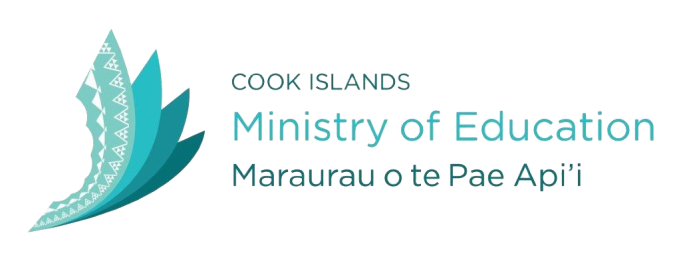 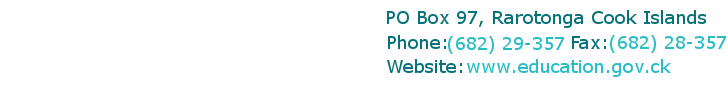 QualificationYear AttainedInstitutionQualificationYear AttainedInstitutionPositions HeldYear Educational InstitutionPositions HeldYear OrganisationPerformance DimensionsDiscussionProfessional Leadership  –Effective teaching and learning across the curriculum including assessmentCommunity relationshipsProfessional direction – vision, innovation, school organisationSchool and Self ReviewPolicy managementCommitment to professional development of self and othersStrategic Management -School CultureCommunity InputBarriers to LearningFostering High AchievementContinued ImprovementShort, Medium and Long term planningEvidence based decision makingStaff Management -Teacher effectivenessDelegated authorityPerformance Management Teacher supportProfessional DevelopmentCollaborationStaff performance issuesDispute resolutionMotivation of others Review and reflectionRelationship Management – Fostering positive relationships with stakeholdersFeedbackCommunity liaison Learning EnvironmentGroup diversityStandards of behaviour and conductStudent involvement and supportHealth and SafetySchool representationCommunicationConflict managementPerformance DimensionsDiscussionFinancial and Asset Management – AccountabilityResource allocationPlanning and BudgetingRisk identification and mitigationFixed assets and inventoryFinancial auditsHazardsHealth and SafetyVandalism Statutory and Reporting Requirements - ComplianceKnowledgeMinistry of Education reports and returnsAdministration and Educational GuidelinesEducation ActTimelinessSkill/CapabilityResponseInclusive EducationTechnology to enhance student learningNameAddressTelephonePosition123